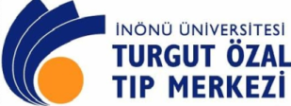 ERİŞKİN HEMATOLOJİ KLİNİĞİ KÖK HÜCRE NAKİL ÜNİTESİ (Bu/Cy/E) OTOLOG KÖK HÜCRE NAKLİ HAZIRLIK REJİMİ  İLAÇLARI-1Hastanın adı-soyadı:                                                     Tanı:                                        AntineoplastiklerBusulfan (Busulfex injection 60 mg): D -7, D-6 ve D-5 günlerde (3 ardışık gün) 6 saatte bir 0.8 mg/kg dozda (toplam 3.2 mg/kg/gün) % 0.9 NaCl veya % 5 Dekstroz içinde 2 saatte infuze edilir (4 gün süreli total doz 12.8 mg/kg). Busulfan uygulaması öncesinden başlanarak idrar miktarı > 2-3 litre/gün tutulmalıdır. Tümör kitlesi fazla olan olgularda ( WBC > 20000/mm³) allopurinol ve idrar alkalinizasyonu uygulanmalıdır.Etoposide: (Vepesid 100 mg/5 ml amp, Etoposide 100 mg/5 ml flk): D-5 ve  D-4, günlerde sabah saat 10.00’da günde bir kez 400 mg/m²/gün dozda (2 günlük toplam doz 800 mg/m²) % 0.2 NaCl + % 5 dekstroz içerisinde 4 saatlik IV infüzyon ile verilir. Hastanın Diabetes Mellitus’u varsa  yada Kan şekeri yüksek ise %0.9 NaCl içerisinde verilir). Sıvı içerisindeki Etopossid 1.000-2.000 ml sıvı içerisindeki komsantrasyonu 0.1-0.4 mg/mL olmalı, komsantrasyonu 0.4 mg/mL’den fazla olmamalıdır. Siklofosfamid:  D-3 ve D-2 günlerde (ard arda 2 gün süreyle) sabah saat 09.00’da 50 mg/kg/gün dozunda 500 ml % 5 dekstroz içinde 30 dakikalık IV infüzyon ile uygulanır. Kemik iliği infüzyonu son doz siklofosfamid uygulamasından en az 48 saat sonra yapılmalıdır. Siklofosfamid dozunun hesaplanmasında ideal vücut ağırlığı esas alınır. Her siklofosfamid dozundan ½ saat önce 1 amp Avil IV uygulanır. İdame sıvısının perfüzyonuna siklofosfamidin ilk dozundan en az 4 saat önce başlanmalı, perfüzyon son siklofosfamid uygulamasından sonra en az 24 saat daha sürdürülmelidir. Siklofosfamid antidiüretik etki yapar. Antiemetik rejim siklofosfamidden 30-60 dakika önce başlanmalı ve son siklofosfamid dozundan sonra en az 24 saat daha sürdürülmelidir.Mesna: Siklofosfamid uygulamasından 30 dakika önce başlanarak uygulanır. D-3 ve D-2 günlerde (ard arda 2 gün süreyle) sabah saat 08.30’da 75 mg/kg/gün dozda 24 saatlik IV perfüzyon ile uygulanır. Günlük ilaç dozu 1000 ml % 0.9 NaCl içinde perfüze edilir.ERİŞKİN HEMATOLOJİ KLİNİĞİ KÖK HÜCRE NAKİL ÜNİTESİ (Bu/Cy/E) OTOLOG KÖK HÜCRE NAKLİ HAZIRLIK REJİMİ  İLAÇLARI-2Hastanın adı-soyadı:                                                     Tanı:Antimikrobiyal profilaksiValasiklovir: (Valtrex® 500 mg tb):  D-8’de başlanır. Valasiklovir 1x500 mg/gün tedavisi D+30. güne dek sürdürülür. Flukonazol: D-8’de başlanır. Günde 400 mg tek dozda mümkünse po, oral alım mümkün değilse IV olarak uygulanır. Tedavi D+30. güne kadar sürdürülür.TMP-SM/trimetoprim-sulfametaksazol: Haftada 2 gün 12 saat ara ile günde toplam 2 doz po verilmelidir. Tedavi D-7. günden itibaren uygulanır. İlaç D-2. gün kesilir. D+3. günden itibaren tekrar başlanarak D+30. güne kadar uygulanır.Moxifloksasin (Avelox 400 mg tb.): D-8’de başlanır. Günde 400 mg tek dozda po. uygulanır. Tedavi D+30. güne kadar sürdürülür..ERİŞKİN HEMATOLOJİ KLİNİĞİ KÖK HÜCRE NAKİL ÜNİTESİ (Bu/Cy/E) OTOLOG KÖK HÜCRE NAKLİ HAZIRLIK REJİMİ  İLAÇLARI-3Hastanın adı-soyadı:                                                     Tanı:			Antiepileptik proflaksiEpanutin: D-8. gün yükleme dozu uygulanır. Saat 18.00’de IV yükleme   dozu   (10mg/kg) uygulanır. İlaç tek başına 50 mg/dakika dozu aşmayacak şekilde perfüze edilir. Perfüzyon sıvılarına karıştırılmaz. Her perfüzyon bitiminde set 10 ml serum fizyolojik ile yıkanır). D-7. gün idame dozuna geçilir.. İlaç D-3. günde kesilir. Yükleme dozu10 mg/kg IV uygulanırIV uygulama hızı 50 mg/dakika’yı aşmamalıdırYükleme dozu Busulfan uygulanacak günün öncesindeki gece verilmelidir İdame dozuYükleme dozundan 12 saat sonra başlanır Ağız yolu ile 8 saat ara ile 100 mg verilir (3x 100 mg/gün) Diğer ilaçlarİdame sıvısı: % 5 dekstroz + %0.45 NaCl 500 ml. idame sıvısının her 500 ml’sine 1 ampül KCl ve 1 ampül NaHCO3 konulur. 100-125 ml/saat hızında sürekli perfüzyon yapılır                                                                                   G-CSF (Neupogen 30 Mü, 48 Mü hazır şırınga): D+2. günden başlayarak ardarda 3 gün MNS > 1.000/mm³ olana dek 10 μg/kg dozda sc uygulanır. 3 gün sure ile MNS > 1.000/mm³ olgularda G-CSF dozu 5 μg/kg/gün’e indirilir. G-CSF 5 μg/kg/gün tedavisi 3 gün sonra yapılan değerlendirmede MNS > 1.000/mm³ ise sonlandırılır. Ancak G-CSF 5 μg/kg/gün uygulanırken 3. gün sonunda MNS < 1.000/mm³ ise, tekrar 10 μg/kg/gün dozuna çıkılır.Allopurinol (Ürikoliz 300 mg tablet): Günde bir kez 1 tablet po verilir. İlaç D-2. günde kesilir. Allopurinol başta hepatotoksisite olmak üzere toksik etkilere neden olduğundan sadece ciddi malign hücre yükü olan (WBC > 20000/mm³ veya kitle lezyonu olan hastalar) hastalarda kullanılmalıdır. Bu hastalarda ilk allopurinol dozundan önce ve sonrasında 3 kez günaşırı serum ürik asit düzeyi bakılmalıdır. Allopurinol alan hastalaların sıvılarına idrarda ürik asit kristalizasyonunu engellemek için NaHCO3 eklenmelidir.